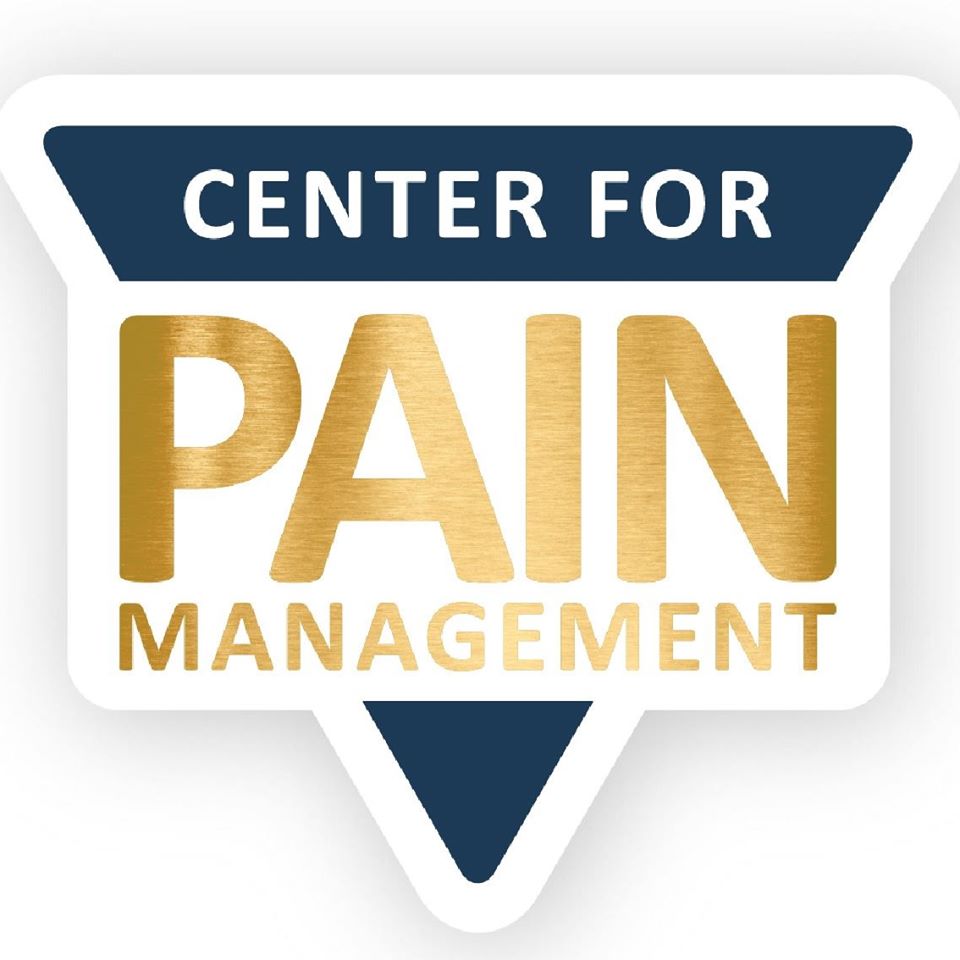 Please fax/mail this form along with recent office notes, medication list, 
all diagnostic reports, front and back of insurance card(s), and insurance referral.                 Workers’ Compensation     ( if applicable)           Motor Vehicle AccidentDATE: 				PATIENT INFORMATIONName:			DOB:		Address:			Home #: 		City/State/Zip:			Work #: 		Insurance Carrier: 		Mobile #: 	Diagnosis: 		REFERRING PHYSICIANName:			Practice:	Address:			Phone #: 		 City/State/Zip:			Fax #: 		NPI #__________________________________________    Office Contact:______________________REQUEST: 						          INDIANAPOLIS          GREENWOOD                 LAFAYETTE		             AVON	  Edward Kowlowitz, MD             ___   David Gordon, MD             ___   Joseph Rutledge, MD           ___   Andrew Cook, MD	  John Fitzgerald, MD                   ___   Scott Kim, MD                     ___   Jennifer Emmert, NP	  Jocelyn Bush, MD                       ___   Ashley Tolbert, MD            ___   First Available			  David Gordon, MD                     ___   First Available			  Ashley Tolbert, MD					  First Available	 Physicians are Board Certified by the American Board of Anesthesiology (ABA) with added qualifications in Pain Management 